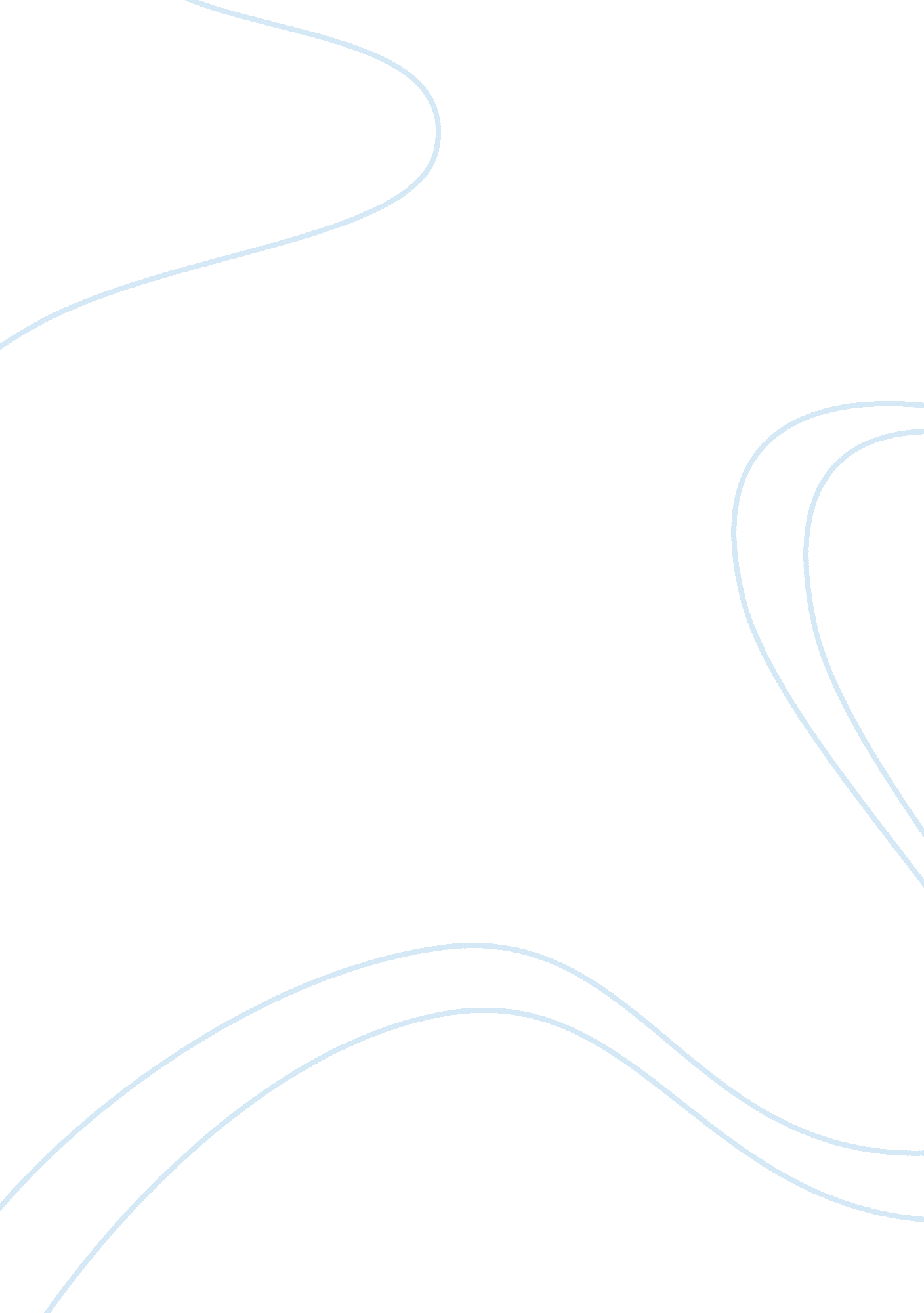 Innovative nursing care delivery modelHealth & Medicine, Nursing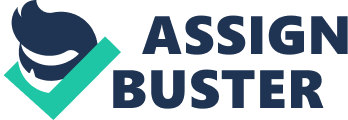 Innovative Nursing Care Delivery Model Introduction An innovative nursing care delivery model is regarded as a particular set of concept, which has been developed and delivered by the Health Workforce Solutions (HWS). This set of model is mainly developed to enhance the effectiveness of the activities and the services delivered within a healthcare setting. The models have certainly enabled or influenced the healthcare organizations to ensure creativity in the way services are delivered to the patients in the US and the associated regions (Mensik, 2013, pp. 14-52). 
With this concern, the essay intends to present a brief but comprehensive picture about the importance and the effectiveness of the models relating to innovative nursing care delivery within the healthcare domain. 
Nurse Caring Delivery Models 
As mentioned earlier, innovative nursing care delivery model can enhance innovation in the operations of the organizations within the healthcare setting. Contextually, proper means need to be adopted in order to ensure successful implementation of the model within such setting. Notably, such models are directly correlated with the approach of attaining overall goals along with objectives of the healthcare sector. The model is primarily developed in and around the services delivered by the nurses. As per the model, a humanistic approach must be adopted by the nurses while delivering healthcare services to the patients. The model largely enabled organizations operating in healthcare sector towards delivering quality services in a cost efficient manner. Continuous improvement in service delivery of the nurses is also an important part of such models. These care models include namely “ acute care agile self-directed nursing teams”, “ community-based nurse managed clinics”, and “ rural healthy aging community model” among others (Norlander, 2011, pp. 401-407). For instance, in the acute care nursing team model, the care providers are designated to provide required to a collection of patients. Subsequently, nurse managed clinics aim towards providing required healthcare services to undeserved communities (Norlander, 2011, pp. 401-407). It will be vital to mention in this regard that such models remain much focus towards enhancing the safety of the patients in healthcare setting in an innovative manner (Zerwekh & Garneau, 2013, pp. 194-198). 
Implementation of the Model 
The above discussed model or the set of model can be implemented within varied healthcare organizations by following certain planned strategies and procedures. The models can be incorporated in several key departments within healthcare organizations that entail medical unit, telemetry unit as well as intensive care unit to name a few. It is worth mentioning that the effectiveness of such models can be judged based upon the outcomes including the compiled feedback of the nurses and the patients. It can be apparently noted that the models can be incorporated appropriately within three months wherein positive results can be ascertained. Subsequently, towards ensuring participation of the patients in implementing the models, information must be conveyed to the patients about the fact that such models are being implemented for delivering quality services to them. This will further allow them to depict a clear difference between the services delivered in the absence of the model and in the presence of the same (ANA, 2010). 
Conclusion 
From the above analysis and discussion, it can be comprehended that nursing care models are amid the latest developmental factors in the domain of healthcare sector. Notably, organizations that are operating in the healthcare sector possess the need of delivering services to the patients in an innovative and effective manner for ensuring long-term sustainability in this competitive landscape. Specially mentioning, nurses have a key role to play in assuring proper incorporation of such models while performing varied operational functions. Hence, in conclusion, it can be asserted that the importance of the aforementioned models is quite apparent based on which the healthcare organizations can attain their respective predetermined business targets. 
References 
ANA. (2010). New care delivery models in health system reform: opportunities for nurses & their patients. Retrieved from http://www. nursingworld. org/MainMenuCategories/Policy-Advocacy/Positions-and-Resolutions/Issue-Briefs/Care-Delivery-Models. pdf 
Mensik, J. (2013). The nurse managers guide to innovative staffing. The current state of staffing, 14-52. USA: Sigma Theta Tau. 
Norlander, L. (2011). Transformational Models of Nursing across Different Care Settings. National Academy of Sciences, 401-407. 
Zerwekh, J., & Garneau, A. Z. (2013). Nursing today - revised reprint: transitions and trends (Google ebook). Nursing Management, 194-198. US: Elsevier Health Sciences. 